 			Przemyśl, dnia 30 grudnia 2016 r.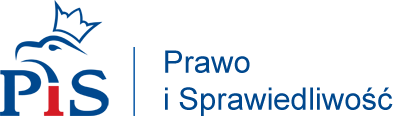 Biuro Interwencji i Porad PISprzy Biurze PoselskimMarszałka Sejmu Marka KuchcińskiegoSPRAWOZDANIE Z UDZIELANIA PORAD PRAWNYCH W OKRESIEOD 01.12.2016- 31.12.2016Biuro Interwencji i Porad PIS w Przemyślu przy Biurze Poselskim Marszałka Sejmu Marka Kuchcińskiego w Przemyślu w okresie od 01.12.2016 r. do 31.12.2016 r. udzielało porad prawnych dotyczących spraw związanych z poniższą tematyką:prawa karnego i wykroczeniowego;ogólnego zakresu prawa cywilnego;prawa administracyjnego;prawa pracy i ubezpieczeń społecznych;Z uwzględnieniem powyższych punktów porady dotyczyły: Ad 1. Z zakresu prawa karnego i wykroczeniowego:przestępstwa oszustwa – zawiadomienia o możliwości popełnienia przestępstwa;przestępstwa zniesławienia – zawiadomienia o możliwości popełnienia przestępstwa;kwestii kuratora do reprezentacji nieletnich w sprawie karnej o znęcanie się;rozłożenia grzywny na raty;skargi na Policję;Ad 2. Z zakresu ogólnego prawa cywilnego:ochrony własności nieruchomości;pozbawienia wykonalności tytułu wykonawczego;doręczenia nakazu zapłaty;odtworzenia zniszczonych akt;stwierdzenia nabycia spadku;wad oświadczenia woli;ubezwłasnowolnienia;drogi koniecznej;zwolnienia od kosztów sądowych i ustanowienia adwokata z urzędu;sprawy rozwodowej – apelacji od wyroku;naruszenia posiadania;skargi do Prezesa Sądu;zaległości w czynszu;zasiedzenia służebności gruntowej.Ad 3. Z zakresu prawa administracyjnego:rozgraniczenia nieruchomości;skargi do Wojewódzkiego Sądu Administracyjnego;nadzoru budowlanego;wykupu mieszkania komunalnego;wycinki drzew;wywłaszczenia pod drogę;zwrotu środków przekazanych przez Agencję Rolną;dodatku mieszkaniowego;skargi na czynności egzekucyjne organu skarbowego;Ad. 4 Z zakresu prawa pracy i ubezpieczeń społecznych: przywrócenia do pracy;sprawa podatku z tytułu przystąpienia do programu dobrowolnych zwolnień.Tematyką wartą omówienia jest sprawa rozwiązania małżeństwa przez rozwód.  Rozwód jest możliwy gdyż pomiędzy małżonkami nastąpił zupełny i trwały rozkład pożycia. Zupełny rozkład pożycia oznacza zerwanie wszelkich więzi łączących małżonków, tj.:więzi duchowej;więzi fizycznej;więzi gospodarczej.Dla stwierdzenia ustania więzi duchowej wystarcza ustalenie wygaśnięcia więzi charakterystycznej dla związku małżeńskiego, czyli wzajemnej miłości, szacunku i akceptacji, co nie musi oznaczać automatycznie wrogiego stosunku między małżonkami. Ustanie więzi fizycznej oznacza, że małżonkowie przestali obcować ze sobą cieleśnie.  Ustanie więzi gospodarczej oznacza, że małżonkowie przestali prowadzić wspólne gospodarstwo domowe, aczkolwiek mimo wspólnego zamieszkiwania szczególne okoliczności sprawy mogą wskazywać na zerwanie tej więzi. Natomiast o trwałym rozkładzie pożycia można mówić wtedy, kiedy wszystkie okoliczności sprawy wskazują na to, że niemożliwe jest ponowne przywrócenie więzi małżeńskich. Brak udowodnienia spełnienia powyższych przesłanek spowoduje brak możliwości orzeczenia rozwodu. Strona mogłaby ewentualnie próbować żądać separacji poprzez udowodnienie zupełności rozkładu pożycia.Ważną kwestią jest również fakt, że pomimo zupełnego i trwałego rozkładu pożycia, sąd nie orzeknie rozwodu, jeżeli wskutek rozwodu miałoby ucierpieć dobro małoletnich dzieci małżonków lub orzeczenie rozwodu byłoby sprzeczne z zasadami współżycia społecznego.Podsumowując niniejsze sprawozdanie, liczba osób zgłaszających się Biura Interwencji i Porad PiS w Przemyślu w miesiącu grudniu nieznacznie zmalała w porównaniu do miesiąca listopada. Okres przedświąteczny oraz przerwa pomiędzy Świętami Bożego Narodzenia a Nowym Rokiem była czasem, kiedy osoby sporadycznie zgłaszały się do Biura w przeciwieństwie do dwóch pierwszych tygodni tego miesiąca. Łącznie odbyto 42 spotkań z osobami poszukującymi pomocy. Obywatele często zgłaszają się ze problemami wymagającymi poświęcenia wiele uwagi sprawie, czego przykładem była np. apelacja w sprawie o rozwód i konieczność odsłuchania 10 godzin nagrań z rozprawy przed Sądem I Instancji. Świadczy to o rosnącej świadomości mieszkańców o możliwości uzyskania pomocy w Biurze Interwencji i Porad PiS w Przemyślu.